December 16, 2016




John Wolff15 Elmwood RdSouth Salem, NY 10590Dear John:Thank you for continuing to support the work of the New York–New Jersey Trail Conference with your $60.00 Individual Supporter Membership. Your membership helps to support our many programs and projects aimed at building and maintaining trails and helping people use and enjoy the back country in a responsible manner.As you hike this magnificent region, you can proudly say that you are helping to keep it green, and that you are a member of the team that has built and maintains over 2,100 miles of trails.The real benefit of membership in the Trail Conference is the opportunity to get out into nature, visit your favorite park, or take a walk on the trail of your choice. Your investment in us helps us invest in our people and services that preserve and enhance the natural environment.With sincere thanks,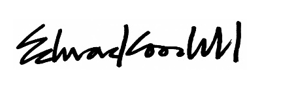 Edward K. GoodellExecutive DirectorThe NY-NJ Trail Conference is a 501(c)(3) organization. The entire amount of your contribution is tax-deductible. No goods or services were provided by the NY-NJ Trail Conference (FID#22-6042838) in return for your contribution. Please keep this letter of acknowledgement with your tax records.John Wolff99222	12/31/2017 VOID	12/31/2017